Culinary Ability: Food Preparation Award – Evidence Recording Form                                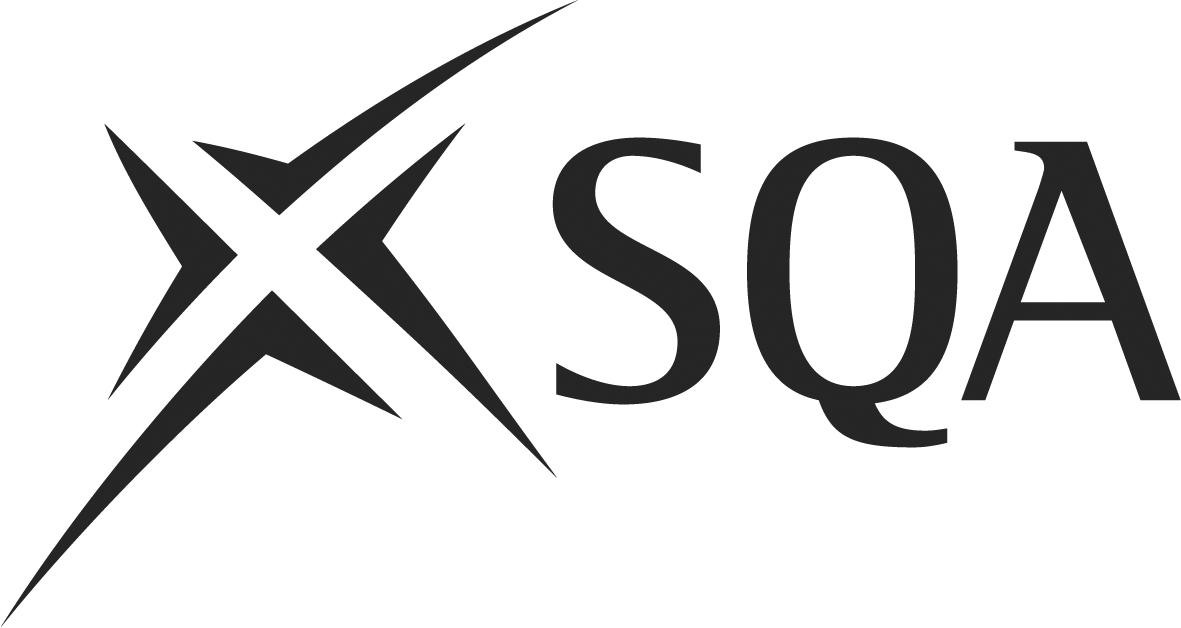 HD95 04 Clean and Disinfect Work Areas, Tools and Equipment in a Catering EnvironmentHD95 04 Clean and Disinfect Work Areas, Tools and Equipment in a Catering EnvironmentHD95 04 Clean and Disinfect Work Areas, Tools and Equipment in a Catering Environment	Tick () when observed, insert ‘S’ when supplementary evidence usedHD95 04 Clean and Disinfect Work Areas, Tools and Equipment in a Catering EnvironmentCandidate Name:Scottish Candidate Number (SCN):This unit is about the routine cleaning and disinfecting of kitchen working areas, tools and equipment.  The aim of the unit is to enable the learner to demonstrate that they can maintain personal and workplace cleanliness and hygiene by following organisational procedures and food safety regulations.Completion of this unit will enable learners to demonstrate that they can:Clean and disinfect work areasClean and disinfect catering tools and equipmentI confirm that the candidate has met all the requirements of this unit. I confirm that the candidate has met all the requirements of this unit. Assessor’s Signature:Date: Candidate’s SignatureDate:To be completed if sampled for internal verificationTo be completed if sampled for internal verificationI agree with the assessor’s judgement that the evidence sampled meets the standards specified for this unit.I agree with the assessor’s judgement that the evidence sampled meets the standards specified for this unit.Internal Verifier’s Signature:Date:External Verifier Initial and Date   (if sampled):What you must doWhat you must knowClean and disinfect work areasClean and disinfect work areas D1.	Refer to your organisations’ cleaning schedule D2.	Wear the appropriate personal protective equipmentD3. 	Move and protect items, including food, in the cleaning areaD4.	Select and use the appropriate cleaning methods for the area being cleaned (e.g. using hot soapy water, the correct disinfecting products and/or equipment)D5.	Systematically follow organisational procedures for cleaning work areas, including own workstation, floors and walls (including completion of relevant documentation)D6.	Report any problems to the appropriate personK1.	Your organisations’ procedures for cleaning work areas, including own workstation, floors and wallsK2.	Where to access your organisation’s cleaning schedule for work areasK3.	Why it is important to wear the appropriate personal protective equipmentK4.	Why items, including food, should be moved and protected when cleaningK5.	How to select the appropriate cleaning and disinfecting products and equipment for the area being cleanedK6.	Where to find instructions for the use of cleaning and disinfecting products and equipmentK7.	How to use cleaning and disinfecting products, including the correct water to solution ratio if appropriateK8.	Who you should report any problems toClean and disinfect catering tools and equipmentClean and disinfect catering tools and equipmentD7.	Refer to your organisations’ cleaning scheduleD8.	Wear the appropriate personal protective equipmentD9.	Follow safe working practices when handling, dismantling and re-assembling catering tools and equipmentD10.	Select and use the appropriate cleaning methods  for the items being cleaned (e.g. using hot soapy water, the correct disinfecting products and/or equipment)D11.	Systematically follow organisational procedures for cleaning tools and equipmentD12.	Store tools and equipment in the designated locations on completion of cleaning and disinfectingD13.	Report any faults with tools or equipment to the relevant personK9.	Your organisations’ procedures for cleaning tools and equipmentK10.	Where to access your organisation’s cleaning schedule for tools and equipmentK11.	Why it is important to wear the appropriate personal protective equipmentK12.	Where to access the manufacturers’ instructions for dismantling and re-assembling catering tools and equipmentK13.	How to safely maintain, handle and clean knives K14.	Why it is important to work safely and follow manufacturers’ instructions when cleaning and disinfecting catering tools and equipment K15.	How to select the appropriate cleaning and disinfecting products and equipment for the items being cleanedK16.	Where to find instructions for the use of cleaning and disinfecting products and equipmentK17.	How to use cleaning and disinfecting products, including the correct water to solution ratio if appropriateK18.	Who you should report any problems toThere must be performance evidence for the ‘What you must do’ statements from at least three separate occasionsIf problems situations are unlikely to occur naturally at the time of assessment, then a simulated situation may be set-up Evidence for any of the ‘What you must know’ statements that cannot be inferred through the learners performance, may be assessed using questioning (e.g. the assessor could ask open questions during an observation session and record the learner’s response on a checklist. Alternatively a multiple choice test, or similar could be used) Notes: Notes:RefDescription of EvidenceDateWhat you must do/What you must know statementsWhat you must do/What you must know statementsWhat you must do/What you must know statementsWhat you must do/What you must know statementsWhat you must do/What you must know statementsWhat you must do/What you must know statementsWhat you must do/What you must know statementsWhat you must do/What you must know statementsWhat you must do/What you must know statementsWhat you must do/What you must know statementsWhat you must do/What you must know statementsWhat you must do/What you must know statementsWhat you must do/What you must know statementsWhat you must do/What you must know statementsWhat you must do/What you must know statementsWhat you must do/What you must know statementsWhat you must do/What you must know statementsWhat you must do/What you must know statementsOther Units CoveredD1D2D3D4D5D6D7D8D9D10D11D12D13K1 K2K3K4K5K6K7K8K9K10K11K12K13 K14K15K16K17K18D1D2D3D4D5D6D7D8D9D10D11D12D13K1 K2K3K4K5K6K7K8K9K10K11K12K13 K14K15K16K17K18D1D2D3D4D5D6D7D8D9D10D11D12D13K1 K2K3K4K5K6K7K8K9K10K11K12K13 K14K15K16K17K18D1D2D3D4D5D6D7D8D9D10D11D12D13K1 K2K3K4K5K6K7K8K9K10K11K12K13 K14K15K16K17K18Assessor’s Comments Candidate’s Comments